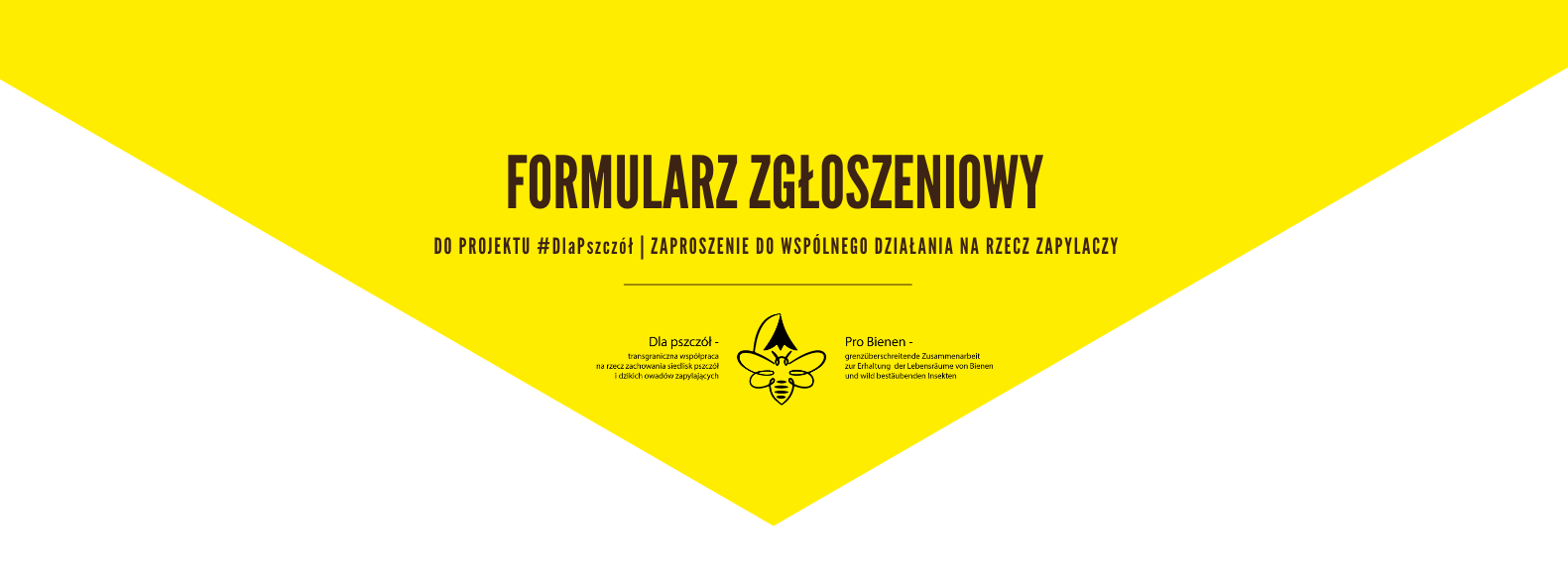 Dane instytucji dokonującej zgłoszeniaNazwa:……………………………………………………………………………………………………Telefon:………………………………………………………………………………………………… Email:……………………………………………………………………………………………………Adres:……………………………………………………………………………………………………Gmina/Powiat:…………………………………………………………………………………………… Imię i nazwisko osoby do kontaktu: …………………………………………………………………………………Opis lokalizacji nasadzeń stref nektarodajnych (miejsce nasadzeń, charakter nasadzeń, propozycja gatunków roślin): Opis lokalizacji pszczelich rabat edukacyjnych (miejsce rabaty, charakter rabaty, propozycja gatunków roślin): Wydarzenia edukacyjne dla mieszkańców(prosimy opisać możliwość zorganizowania wydarzeń proponowanych w projekcie na terenie gminy np. miejsca wydarzeń – zaplecze techniczne, pomoc w rekrutacji uczestników na szkolenia  - wydelegowanie pracowników, umieszczenie zaproszeń na www, wysyłka mailowa informacji itp.)Warsztaty i spotkania dla osób odpowiedzialnych za zarządzanie zielenią na terenie gminy (prosimy pisać możliwość zaangażowania gminy lub jednostek podlegających w wydarzenia proponowane w projekcie)………………………....Data, miejsce………………………....Podpis osoby decyzyjnejWypełniony formularz proszę przesłać do dnia 30.09.2021 na adres: bochynska@zielonaakcja.pl O zakwalifikowaniu do udziału w projekcie decyduje kolejność zgłoszeń, kompletność wypełnienia formularza zgłoszeniowego i zgodność z warunkami udziału w projekcie, w tym możliwość uzgodnienia miejsca nasadzeń.